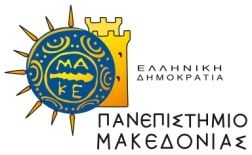 ΤΜΗΜΑ ΟΙΚΟΝΟΜΙΚΩΝ ΕΠΙΣΤΗΜΩΝΣΧΟΛΗ ΟΙΚΟΝΟΜΙΚΩΝ ΚΑΙ ΠΕΡΙΦΕΡΕΙΑΚΩΝ ΣΠΟΥΔΩΝΑΙΤΗΣΗ ΑΝΑΓΝΩΡΙΣΗΣ ΜΑΘΗΜΑΤΩΝΕπώνυμο 	Όνομα 	Πατρώνυμο 	Αριθμός Μητρώου	Ημερ/νία Ορκωμοσίας Πτυχιούχου	Κινητό τηλέφωνο: ………………………………………………………….Email:  …………………………………………………………………………..Προς τη Γραμματεία του Τμήματος O.E.του Πανεπιστημίου ΜακεδονίαςΕνταύθαΠαρακαλώ να μου αναγνωρίσετε τα μαθήματα που έχω εξεταστεί επιτυχώς στο Τμήμα ………………………………………. …………………..του Πανεπιστημίου 	……………………………………………………………………………………….ως εξής: Θεσσαλονίκη, ...	...... 20…..Ο/Η Αιτ	(Υπογραφή)ΜΑΘΗΜΑ                                                από Ίδρυμα προέλευσηςΜΑΘΗΜΑ                             Τμήματος Οικονομικών Επιστημών Πανεπιστημίου Μακεδονίας